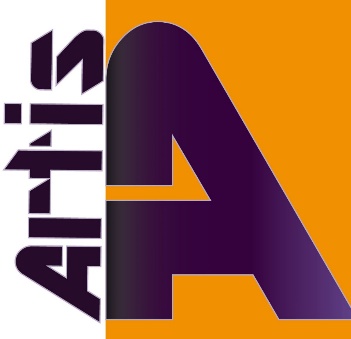 Association déclarée par application de la loi du 1er juillet 1901 et du décret du 16 août 1901. N°W883005894BULLETIN D’ADHESIONNom: Prénom: Date de naissance : Adresse : Numéro de téléphone: Adresse E-mail Prix de la cotisation et moyen de paiement: Droit d’entrée et moyen de paiement :Durée de l’adhésion : Date:Signature adhérent :